NAVY FAMILY SCHOLARSHIPS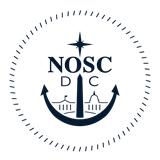 SPONSORED BY NAVAL OFFICERS’ SPOUSES’ CLUB OF WASHINGTON, DC 2024 SCHOLARSHIP APPLICATION FORM: MILITARY SPOUSEAPPLICATIONS MUST BE POST MARKED BY APRIL 1, 2024ELIGIBILITY:Applicant must be the spouse of an Active Duty (AD) United States Navy (USN) service member or an Activated Reservist whose current Permanent Duty Station is within the Naval District Washington (NDW) (defined as the District of Columbia; the Maryland counties of Anne Arundel, Calvert, Charles, Frederick, Montgomery, Prince George's, and St. Mary's; the Virginia counties of Loudoun, Fauquier, Fairfax, Prince William, Stafford, King George, Westmoreland, Arlington, and the cities within their outer boundaries including Alexandria, Fairfax City, Falls Church, Manassas, and Manassas Park) and who has been on AD for at least nine consecutive months.Applicant must reside within the boundaries of NDW area at the time of application and possess a valid military dependent identification card. This identification card must be shown upon request.Applicant must currently be attending or applying to attend an accredited institution, such as a two- or four- year undergraduate college, a visual or performing arts school, or a vocational/technical school, or graduate school. If awarded a scholarship, the student must use the monies provided during the 2024-2025 academic year. Ifapplicant receives a full scholarship that covers all expenses, the applicant is no longer eligible.Previous NOSC Washington scholarship recipients may not reapply. However, those who have previously applied, but DID NOT RECEIVE a scholarship are eligible to reapply.AWARDS:Scholarships are awarded on the basis of the spouse’s academic transcripts, job record, volunteer work, participation in community-based activities, and a brief essay. Financial need is not considered.The club treasurer will pay awards only directly to the accredited institution the scholarship recipient will be attending. Awards will only be paid after receipt of attendance verification from the college or university.Awards can be used towards tuition or fees, room, board, books, or personal expenses.Awards will be paid in a single installment.INSTRUCTIONS:The entries on this application form must be complete, accurate, and legible.As used in this application, the term “sponsor” refers to the spouse through whose military service eligibility is claimed.Ensure that the information you enter about your sponsor accurately describes his or her current status.Fill in all the information requested. If the answer is “none” or “not applicable,” please explain. Review the form for completeness and all answers for correctness. Use this year’s current form. Do not send resumes or copies of awards. Provide only the information requested. Sign the application form and ensure that your sponsor also signs it. (If your sponsor is unable to sign the application, please state why he/she is unable to sign and who is signing in your sponsor’s place). APPLICANTS WILL BE INELIGIBLE FOR CONSIDERATION IF ANY SIGNATURES ARE MISSING!**There are seven (7) items required for application consideration**Completed Application (PART I-IV)Official SAT/ACT/GRE Scores—If availableEssay (PART V)Copy of Official College and/or High School TranscriptsLetter of Recommendation from Teacher, Counselor, Principal, Volunteer Coordinator or Employer (PART VI)Signed Privacy Statement (signed by applicant and sponsor)Signed Publicity Statement (signed by applicant)For any questions, please contact NOSC Scholarship Chairman at scholarship@noscdc.com .Mail to:	Naval Officers' Spouses' Club of Washington DC Scholarship Committee 121 Quay StreetAlexandria VA, 22314PART I: APPLICANT INFORMATIONApplicant’s name: 	Address: 			  City: 	 State: 	 Zip: 	Email-address: 	Home Phone Number: (	)	 Cell Phone Number: (	)	Year of high school graduation or receipt of high school equivalent: 	Previous colleges, universities, or vocational schools you have attended:Educational institutions you are currently attending or to which you have been accepted:What is the field of study of your degree? 	PART II: SPONSOR INFORMATION:Name of sponsor through whose military service qualification is claimed: 	Residence Address of Sponsor: 				 City: 	 State: 	 Zip: 	Current Rate/Rank Held: 	Name of Permanent Duty Station in NDW:Address of Permanent Duty Station in NDW:Work Phone Number: (	) 	PART III: COMMUNITY INVOLVEMENTPlease describe your community involvement within the past five years in the order of importance to you. Include specific events and/or major accomplishments or awards.Dates of Participation Community Involvement Activity/ Total Hours including honors awardedTotal Volunteer Hours over the last five years	PART IV: WORK EXPERIENCESpecific nature of work	Employer	Approximate dates Total hoursTotal Work Hours over the last year	Leadership: Please list and describe your leadership positions / roles.PART V: ESSAYBeing a Navy spouse has its benefits as well as challenges. In a 500-word essay, describe your experiences as a Navy spouse. What were some of the benefits and/or challenges? How has being a spouse helped you to deal with difficult issues in your life?Remember that your essay will be scored on your ability to clearly state your ideas as well as its technical merit (i.e., punctuation, spelling, etc.).PART VI: LETTER OF RECOMMENDATIONInclude a one-page letter of recommendation from one of your employers, high school teachers, counselors, principals, or volunteer coordinators. Letters of recommendation should include examples of academic/work and personal achievements that serve to illustrate both your character and your fitness to receive the NOSC scholarship. Note: This person cannot be a relative.NAVY FAMILY SCHOLARSHIPSSPONSORED BY NAVAL OFFICERS’ SPOUSES’ CLUB (NOSC) OF WASHINGTON, D.C.2024 SCHOLARSHIP APPLICATION PRIVACY STATEMENTThe purpose of the information provided is to apply for educational financial assistance. Information provided will be used to assess scholastic achievement. Completion of the form is mandatory. Failure to provide required information may result in disqualification from participation in the scholarship program. All application information and documentation must be postmarked no later than April 1, 2024. Incomplete application packets or applications postmarked after the deadline are ineligible for consideration.I certify that this application and all supporting documents are complete and accurate and that I possess a valid military dependent identification card. Upon request, I will make that identification card available for review by NOSC of Washington, D.C.I further understand that the information in this application is exclusively for the use of the NOSC of Washington D.C. Scholarship Selection Committee and will not be shared with other individuals or agencies without my consent.Applicant’s Name Printed	Applicant’s Signature	DateSponsor’s Signature	Date(Or other verifying signature if sponsor is unable to sign. Please provide explanation.)NAVY FAMILY SCHOLARSHIPSSPONSORED BY NAVAL OFFICERS’ SPOUSES’ CLUB (NOSC) OF WASHINGTON, D.C.2024 MILITARY SPOUSE SCHOLARSHIP APPLICATION PUBLICITY STATEMENTI do	I do notgive the NOSC of Washington, D.C. permission to use my name, any image of myself, and biographical information provided by me for the purpose of publicity in media outlets, including print, news, magazines, radio, TV, online, scrapbooks, and onto the NOSC of Washington, D.C. web page if I am selected for a NOSC Family Scholarship.Applicant’s Name Printed	Applicant’s Signature	Date